Kriterienkatalog: Spannend erzählen / Bildgeschichten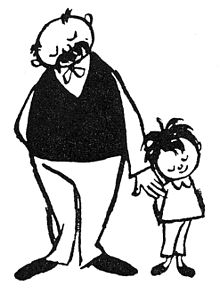 Name: Berechneter Notenwert: A+B+C+D+ =  P. von  PunktenNote: AINHALT und AUFBAUPUNKTEPUNKTEPUNKTEPUNKTEPUNKTEPUNKTE1Die Überschrift macht neugierig, verrät aber nicht zu viel.Außerdem habe ich die Erzählperspektive beibehalten. Absätze habe ich richtig gesetzt.5432102Meine Geschichte ist logisch und verständlich. In der Einleitung beantworte ich die W-Fragen (Wer? Wann? Wo? Was passiert?)5432103In meiner Geschichte erfahren die Leser, was die Figuren reden, denken, sehen, riechen oder fühlen. Dazu verwende ich auch direkte Reden / Gedanken.5432104Die Spannung in meiner Geschichte steigt wie eine Kurve – den Höhepunkt erzähle ich seeeehr ausführlich (= in Zeitlupe).543210Punktedurchschnitt  =  Punkte=  Punkte=  Punkte=  Punkte=  Punkte=  PunkteBSTIL und AUSDRUCKPUNKTEPUNKTEPUNKTEPUNKTEPUNKTEPUNKTE1Der Text besteht aus verschiedenen Satzanfängen, einem guten Satzbau. Ich beginne jeden Satz mit dem wichtigsten Satzglied.5432102Ich vermeide Wortwiederholungen und verwende passende Ausdrücke.5432103Die Sprache ist anschaulich und spannend. Ich schreibe durchgehend im Präteritum.543210Punktedurchschnitt  =  Punkte=  Punkte=  Punkte=  Punkte=  Punkte=  PunkteCGRAMMATIKGRAMMATIKGRAMMATIKGRAMMATIKGRAMMATIKGRAMMATIKGRAMMATIKGRAMMATIKGRAMMATIKGRAMMATIKWortanzahl:Wortanzahl:Grammatikfehler: Grammatikfehler: Grammatikfehler: Grammatikfehler: Fehleranzahl x 1000WortanzahlFehleranzahl x 1000WortanzahlFehleranzahl x 1000WortanzahlFehleranzahl x 1000WortanzahlFehleranzahl x 1000Wortanzahl==Punkte:Punkte:0,5 P.1 P.1,5 P.2 P.2,5 P.3 P.3,5 P.4 P.4 P.4,5 P.5 PQuotient:Quotient:75–70,170–63,163–58,158–47,147–42,142–31,131–26,126–17,126–17,117–12,112–0Achte auf:Achte auf:=  Punkte=  Punkte=  PunkteDRECHTSCHREIBUNGRECHTSCHREIBUNGRECHTSCHREIBUNGRECHTSCHREIBUNGRECHTSCHREIBUNGRECHTSCHREIBUNGRECHTSCHREIBUNGRECHTSCHREIBUNGRECHTSCHREIBUNGRECHTSCHREIBUNGWortanzahl:Wortanzahl:Rechtschreibfehler: Rechtschreibfehler: Rechtschreibfehler: Rechtschreibfehler: Rechtschreibfehler: Fehleranzahl x 1000WortanzahlFehleranzahl x 1000WortanzahlFehleranzahl x 1000WortanzahlFehleranzahl x 1000Wortanzahl= = = Punkte:Punkte:0,5 P.0,5 P.1 P.1,5 P.2 P.2,5 P.3 P.3,5 P.4 P.4,5 P.5 P5 PQuotient:Quotient:75–70,175–70,170–63,163–58,158–47,147–42,142–31,131–26,126–17,117–12,112–012–0Achte auf:Achte auf:=  Punkte=  Punkte=  Punkte=  PunkteSehr gutGutBefriedigendGenügendNicht genügend20 – 18,518,4 – 15,515,4 – 12,512,4 - 9unter 9 Punkte